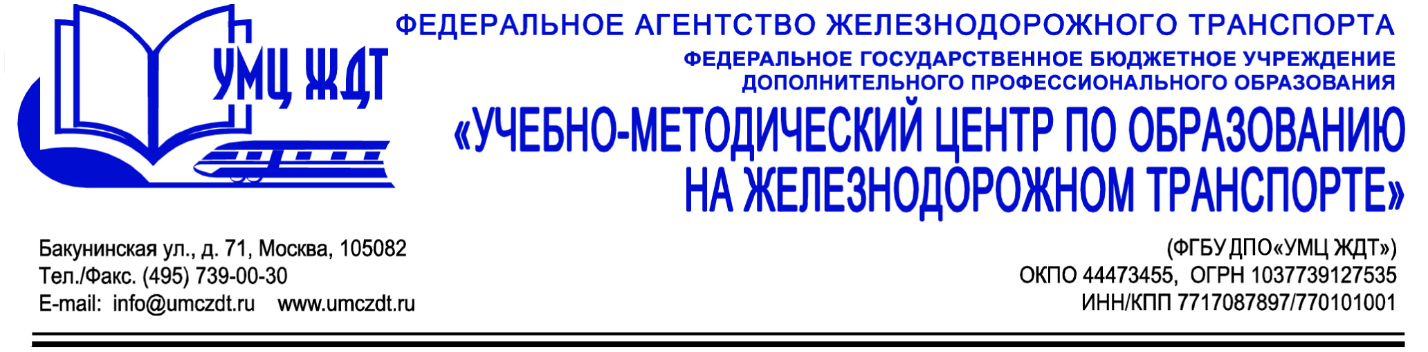 Учебный планДополнительная профессиональная программа (профессиональная переподготовка) Педагогика и методика начального образованияНаименование разделов, модулей, темВсего часовЛекцииСамостоятельная работаТип контроляМодуль 1. Нормативно-правовая базаМодуль 1. Нормативно-правовая базаМодуль 1. Нормативно-правовая базаМодуль 1. Нормативно-правовая базаМодуль 1. Нормативно-правовая базаТема 1. Государственная политика РФ в сфере образования721260Форма промежуточной аттестации по Модулю 1Форма промежуточной аттестации по Модулю 1Форма промежуточной аттестации по Модулю 1Форма промежуточной аттестации по Модулю 1Решение ситуационных задач и ответы на вопросыМодуль 2. Психолого-педагогические аспекты образовательного процесса в начальной школеМодуль 2. Психолого-педагогические аспекты образовательного процесса в начальной школеМодуль 2. Психолого-педагогические аспекты образовательного процесса в начальной школеМодуль 2. Психолого-педагогические аспекты образовательного процесса в начальной школеМодуль 2. Психолого-педагогические аспекты образовательного процесса в начальной школеТема 1. Общая и прикладная дидактика.721260Тема 2. Основы возрастной психологии721260Форма промежуточной аттестации по Модулю 2Форма промежуточной аттестации по Модулю 2Форма промежуточной аттестации по Модулю 2Форма промежуточной аттестации по Модулю 2ТестМодуль 3. Предметная деятельностьМодуль 3. Предметная деятельностьМодуль 3. Предметная деятельностьМодуль 3. Предметная деятельностьМодуль 3. Предметная деятельностьТема 1. Методика формирования метапредметных и личностных результатов деятельности у обучающихся в начальной школе.721260Тема 2. Методика преподавания естественнонаучных дисциплин в начальной школе.11212100Тема 3. Методика преподавания гуманитарных дисциплин в начальной школе.11212100Форма промежуточной аттестации по Модулю 3Форма промежуточной аттестации по Модулю 3Форма промежуточной аттестации по Модулю 3Форма промежуточной аттестации по Модулю 3ТестМодуль 4. СтажировкаМодуль 4. СтажировкаМодуль 4. СтажировкаМодуль 4. СтажировкаМодуль 4. СтажировкаСтажировка60456Форма промежуточной аттестации по Модулю 4Форма промежуточной аттестации по Модулю 4Форма промежуточной аттестации по Модулю 4Форма промежуточной аттестации по Модулю 4Отчет,методические материалыМодуль 5. Итоговая аттестацияМодуль 5. Итоговая аттестацияМодуль 5. Итоговая аттестацияМодуль 5. Итоговая аттестацияМодуль 5. Итоговая аттестацияИтоговая аттестация28424Итоговый тестИтого часов 60090510